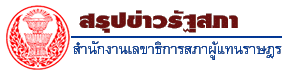 ขอเชิญผู้มีจิตศรัทธาร่วมทำบุญถวายผ้าพระกฐินพระราชทาน ประจำปี ๒๕๕๘ของสำนักงานเลขาธิการสภาผู้แทนราษฎร	เลขาธิการสภาผู้แทนราษฎร มีความยินดีขอเรียนเชิญผู้มีจิตศรัทธา ร่วมทำบุญ                      โดยเสด็จพระราชกุศลและเป็นเจ้าภาพ ในการถวายผ้าพระกฐินพระราชทานประจำปี ๒๕๕๘                     ของสำนักงานเลขาธิการสภาผู้แทนราษฎร ในวันศุกร์ที่ ๖ พฤศจิกายน ๒๕๕๘                       เวลา ๑๔.๐๐ นาฬิกา ณ วัดคฤหบดี แขวงบางยี่ขัน เขตบางพลัด กรุงเทพฯ โดยสามารถ                ร่วมทำบุญได้ที่กลุ่มงานบริหารทั่วไปและพิธีการ สำนักประชาสัมพันธ์ สำนักงานเลขาธิการ               สภาผู้แทนราษฎร ถ.สุโขทัย โทร.๐ ๒๒๔๔ ๒๕๑๑ – ๒ หรือโอนเข้าบัญชี “กฐินพระราชทานสำนักงานเลขาธิการสภาผู้แทนราษฎร” ธนาคารกรุงไทย จำกัด (มหาชน) สาขารัฐสภา                 บัญชีออมทรัพย์ เลขที่บัญชี ๐๘๙ – ๐ – ๑๓๘๒๓ – ๐***********************************